Please complete this Application Form using the corresponding Application Guide, and any other documents and information sources mentioned in this document.The information in this Application Form is not to be altered without the prior written consent of Australian Energy Market Operator Ltd (AEMO).Rules termsTerms defined in the National Electricity Rules (Rules or NER) have the same meanings in this Application form (this Form) unless otherwise specified. Those terms are intended to be identified in this Form by italicising them, but failure to italicise such a term does not affect its meaning.Application Form submissionTo submit an application to AEMO:Complete this Application Form, please ensure all required sections are complete and any prerequisites are met.Sign the form, if using a digital signature please ensure the signatory is copied into the submission email. Ensure any required letter of authority is in place. For more information and a template letter of authority please see AEMO’s website. Email a copy of the completed, signed form including all attachments to the AEMO Market Registration Team via email to onboarding@aemo.com.au. Note: AEMO’s Market Registration team is unable to access external file share links. Please attach all documentation you wish to submit to AEMO, and if files are over 10MB please use a zip file. Multiple emails are acceptable. If sending multiple emails, please number each email. ContentsApplication overview	1Section A.	Participant Category	1Section B.	Application Details	1B.1.	Applicant details	1B.2.	Applicant association	1B.3.	Consent to act as an intermediary	2B.4.	Applicant declaration	2Section C.	Contact Details	3C.1.	Registration contact	3C.2.	Head office and branch contact details	3C.3.	Operational contact details	3C.4.	Personnel contacts	4Section D.	Required Information	5D.1.	Partnership status	5D.2.	Trust status	5D.3.	Organisational capability	6D.4.	Financial viability	6D.5.	Regulatory compliance	6D.6.	Market Participant Criteria	6D.7.	Credit support	7D.8.	Recipient Created Tax Invoice	7D.9.	Austraclear	7Section E.	Generating System	1E.1.	System details	1E.2.	Scheduled generating units	3E.3.	Semi-scheduled generating units	3E.4.	Non-scheduled generating units	4E.5.	Status and duration	4E.6.	Operational and system readiness	5E.7.	Energy dispatch instructions	5E.8.	Aggregated dispatch conformance	6Section F.	Classification as a Market Generating Unit	8F.1.	Registration category	8F.2.	Use of electricity purchased from the NEM	8F.3.	Connection to the network	8F.4.	Financially Responsible Market Participant	8Section G.	Compliance with Technical Requirements	9G.1.	Exemption from technical requirements of Chapter 5	9G.2.	Existing generating systems	9G.3.	Technical information submission	9Section H.	Local Black System Procedures	9Section I.	Connection point, Metering and Network Connection	9I.1.	Connection point Details	9I.2.	Network Connection Details	10I.3.	Metering Details	11I.4.	Attachments	14Section J.	IT Systems	14J.1.	MarketNet connection	14J.2.	IT Notifications email address	14J.3.	e-Hub Access	14Appendix A.	Additional Generating System Information	17A.1	DUID	18A.2	Generating unit sets	19A.3	Additional ADG details	20Application overviewComplete this Application Form (this Form) to apply for registration in the National Electricity Market (NEM) as a Generator. Where a requirement for information is ‘Not Applicable’, please put “NA” in the field.For help in completing this Form, refer to the appropriate Application Guide available on the AEMO website.Participant CategoryThis Form is for those who want to register as a Generator or classify a generating unit in the NEM.Application DetailsPlease clearly mark all attachments as "Attachment to Section B“ and number each page consecutively.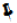 Applicant detailsApplicant associationThe Applicant’s association with the generating system is as follows (mark all that apply):	Controller	Operator	Owner	Otherwise sources electricity from the generating system		If so, I have provided evidence of the entitlement to electricity (e.g. a power purchase agreement). 	Intermediary (complete information in B.3)Consent to act as an intermediaryThe Applicant consents to act as an Intermediary for the following persons who own, control and/or operate the generating system, and who have nominated the Applicant to act as its Intermediary. Each party for which the Applicant is acting as an intermediary will need to submit an exemption application form.Applicant declarationThe Applicant is applying to become a Registered Participant in the NEM being managed by AEMO under the NER.The Applicant declares that the Applicant authorises, approves and accepts that, in respect of this application and any related future application:AEMO may communicate with any person, as appropriate, including to verify information.AEMO may treat any communication on the Applicant’s behalf, whether physical, or electronic through a login to AEMO’s systems (including using access rights given by a Participant Administrator), as being by or to a person who is the Applicant’s:authorised officer; delegate, appointed by the Applicant’s authorised officer; oragent, appointed by the Applicant’s authorised officer (including as registration contact in respect of the application), without AEMO requiring a separate letter of authority in this regard.AEMO may rely on any such communication, as being:given by the Applicant, when given by the person; given to the Applicant, when given to the person;the Applicant’s in respect of any acts, omissions, statements, representations and notices;instructed by the Applicant, regardless of whether any such instruction has been given, or its terms; andcomplete, true and correct.I, <Full Name>, <Position>, declare that I am authorised by the Applicant to submit this Application on the Applicant's behalf and certify that the contents of this Application and any further submissions are true and correct.Contact DetailsPlease clearly mark all attachments as "Attachment to C" and number each page consecutively.You must provide contact details to assist with communication between AEMO and your organisation. Provide contact details for your head office, any branch offices, and all relevant personnel.Registration contactPlease provide contact details for all questions regarding this Application.Head office and branch contact detailsOperational contact detailsPersonnel contactsProvide details for the following roles in your desired format, for example, a list exported from Microsoft Outlook, Excel, or Word and check each checkbox in the lists below to confirm details have been provided.The minimum details required are role(s), name, position, phone number, mobile number, 24/7 contact number for all 24/7 contacts, and an email address. Each contact can have more than one role.Required InformationInclude the following information (where relevant) and ensure the information is attached to this application. Check each checkbox to indicate that you have attached the information required. If you have not addressed all necessary items, please provide a reason in the field provided.Please clearly mark all attachments as "Attachment to Section D" and number each page consecutively.Partnership statusIs the Applicant applying on behalf of a partnership?	 Yes	 NoIf Yes, I have provided a copy of the partnership agreement.Trust statusIs the Applicant applying for registration on behalf of a trust?	 Yes	 NoIf Yes,  I have provided a copy of the Trust Deed establishing the Applicant trust. I have provided an executed Trustee Deed in favour of AEMO.Organisational capabilityPlease confirm you have provided the following information:	An organisation chart and other documents (such as the résumés of key managers) detailing the necessary expertise to comply with the Rules, where relevant, carry out electricity industry operations, including operations management, settlements and risk management. 	A corporate structure chart explaining any links with parent and other organisations that provides evidence of your ability to comply with the Rules. 	A document that demonstrates the NEM-related policies and procedures which are already in place or under development (do not submit the documents to AEMO, simply advise that they exist or are being developed). 	Evidence of the IT systems in place to support NEM activities. 	If the Applicant has not participated in the NEM before, evidence they have brought in expertise to ensure they can meet their obligations.Financial viabilityPlease confirm you have provided the following information: 	Copies of recently audited financial statements. 	An explanation of financial links with parent organisations and other organisations that may improve the financial viability of the Applicant.Regulatory complianceDoes the Applicant require a jurisdictional licence or authorisation to carry out the activity of a Generator? Yes 	Provide a copy of the jurisdictional electricity licence or authorisation. No 	Provide evidence of exemption from the requirement to hold a jurisdictional electricity licence, authorisation or, if relevant, explain why no such requirement applies. Include copies of any applicable exemption or derogation.Are there any outstanding non-compliances with regulatory obligations in respect of existing or proposed activities as a Generator by any person associated with this application? Yes	Provide details of any non-compliance. NoMarket Participant CriteriaThe Applicant declares that it is: A resident in, or have permanent establishment in Australia        Not immune from suit in respect of the obligations of the Market Participant under the Rules; and Capable of being sued in its own name in the court of Australia.Credit supportDoes the Applicant meet the acceptable credit criteria detailed in clause 3.3.3 of the Rules? Yes 	Please provide evidence it meets the criteria. No 	The Applicant is required to provide credit support.Note: Applicants applying to register as a Market Participant that do not meet the acceptable credit criteria must provide credit support equal to or greater than their maximum credit limit (MCL). On receipt of your application, AEMO will request an estimate of the Applicant’ s daily energy usage in MWh during the first 3 months of operation to determine the MCL. A guarantee is required from your financial institution and must be in the AEMO Guarantee Pro Forma format available on the AEMO website.For further assistance with financial guarantees, see the Credit Support Management Guide on the AEMO website.Recipient Created Tax InvoiceComplete this Recipient Created Tax Invoice agreement for the issue of recipient-created tax invoices. Provide two original signed copies of this agreement.AustraclearAEMO uses an external electronic funds transfer system provided by Austraclear. Please apply directly to Austraclear for membership. Membership approvals can take up to five weeks to process and charges are payable direct to Austraclear. See https://www.asx.com.au/services/settlement/austraclear.htm.Is the Applicant the Austraclear Account Holder? Yes No 	Provide evidence of permission from an authorised officer on behalf of the Austraclear account holder for the Applicant to use this Austraclear account.Generating SystemPlease clearly mark all attachments as "Attachment to Section E" and number each page consecutively.System detailsPlease refer to the Application Guide when completing this section.Go to Appendix A: Additional Generating System Information to add more generating system information.Note: the table below is formatted for a generating system containing two dispatchable units with a single generating unit set within each dispatchable unit.
Does the generating system meet the definition of an integrated resource system under the National Electricity Amendment (Integrating energy storage systems into the NEM) Rule 2021. That is, does it contain one or more bidirectional units as defined in that amending rule? Note: Before completing your response, please ensure you check and understand the definition of an ‘integrated resource system’ and a ‘bidirectional unit’ in the amending rule.  Yes No 	If yes, please either: identify any bidirectional units in the information provided under E.1.2; and/or indicate whether any generating units will include non-scheduled load behind the meter at the same connection point (other than auxiliary load).	  Yes, or  N/ABy submitting this application form, you are taken to request AEMO’s approval to classify those units, from the ‘effective date’ referred to in clause 11.145.3 of the Rules, as bidirectional units with the same scheduling and market classifications as approved on registration. On registration as a Generator in respect of the integrated resource system, you will be a ‘New IRS Participant’ for the purposes of clause 11.145.3.DUIDGenerating unit setsScheduled generating unitsPlease complete this section if any of the dispatchable units above comprise of one or more scheduled generating units.Do you wish to aggregate any of the scheduled generating units for the purpose of central dispatch in accordance with NER clause 3.8.3?  Yes, please complete section E.2.1  No, continue to section E.3Aggregated scheduled generating unitsIf any of the dispatchable units above contain multiple scheduled generating units, please mark to confirm you have attached information in support of each of the following requirements: 	Aggregated generating units are connected at a single site with the same intra-regional loss factor and operated by a single Scheduled Generator	Power system security will not be materially affected by aggregation of generating units	Control systems will satisfy the Rules	Communication protocols for operational control between AEMO and the proposed aggregated generating units will satisfy the RulesSemi-scheduled generating unitsIf you intend to classify units as semi-scheduled generating units, please provide an energy conversion model in accordance with the guidelines available on the AEMO website.	I have provided an energy conversion modelIf any of the dispatchable units above contain multiple semi-scheduled generating units, please mark to confirm you have attached information in support of each of the following requirements:	Units are connected at a single site with the same intra-regional loss factor	Each unit has a capacity of not more than 6 MW	Each unit has a similar energy conversion modelNon-scheduled generating unitsPlease complete this section only if you intend to classify units as non-scheduled generating units.On what basis are you applying to classify generating units as non-scheduled?	Do the generating units being classified as non-scheduled have nameplate ratings less than 30 MW or less than 5 MW if they are part of a battery system? Or;   Supporting evidence is attached	The physical and technical attributes of the generating unit are such that it is not practicable for it to participate in central dispatch.		Supporting evidence is attachedPlease note, Non-Scheduled Generators may be required to comply with some obligations of Scheduled Generators or Semi-Scheduled Generators as a condition of registration. For example, if the generating unit output is intermittent, you may be required to provide an energy conversion model.Status and duration	For Scheduled or Semi-Scheduled Generators, acknowledge that you must provide the expected closure year  via the AEMO Supply Forecasting Generator Survey application on the AEMO Electricity Market Management System (EMMS) portal and provide updated information [via that portal or by other means notified to you by AEMO] if there is a change to the expected closure year.Please note in accordance with the Rules, commissioning plans must be submitted:3 months prior to commencement of commissioning for transmission-connected systems1 month prior to commencement of commissioning for distribution-connected systems Operational and system readinessAre you applying to classify generating units as scheduled or semi-scheduled?	 Yes	 NoIf Yes, I have provided the following:  	A diagram showing the roles of the individuals responsible for daily bidding and physical control of the generating system and a description of the prior experience of bidding and dispatch operational staff. 	A description of how 24/7 operational coverage will be maintained, to ensure appropriate personnel are available at all times to receive and immediately act upon dispatch instructions issued by AEMO, including (without limitation):how the Applicant will receive and immediately act upon dispatch instructions for physical plant operations on a 24/7 basis,how the Applicant will submit bids and ensure it is able to comply with the latest generation offer, andthe systems in place for 24-hour access to AEMO systems, in particular AEMO’s MMS portal. 	Details of the primary and backup voice and data communication facilities established for the generating system. 	A completed and signed Applicant Capability Declaration.Energy dispatch instructionsPlease complete this section if you intend to classify units as scheduled generating units or semi-scheduled generating units.Do you wish to receive energy dispatch instructions via SCADA in addition to instructions provided via the Electricity Market Management System (MMS) Data Interchange? 	 Yes	 NoIf Yes, I understand and acknowledge the following:AEMO’s primary interface for energy dispatch instructions is either AEMO’s automatic generation control system (AGC) or the MMS Data Interchange. Market Participants may choose to receive dispatch instructions via SCADA but must be aware that AEMO considers this a secondary system and cannot monitor successful transmission of SCADA signals.Aggregated dispatch conformancePlease complete this section if you intend to register two or more DUIDs within a generating system or part of a generating system as an Aggregate System, in accordance with AEMO’s SO_OP_3075 Dispatch Procedure, for the purpose of aggregated dispatch conformance (ADC). If you are registering a generating system that only comprises batteries classified as a scheduled generating unit and scheduled load pair, you must complete this section.I understand and acknowledge the following:	In accordance with SO_OP_3075 Dispatch Procedure, AEMO will determine whether the Aggregate System is a Cap Aggregate, a Mixed Aggregate or a Target Aggregate.	All units in the Aggregate System must be capable of linear ramping, in aggregate and individually, if individual dispatch conformance is required.	All units in the Aggregate System must be part of the same generating system.Will the generating system comprise one aggregate dispatch group (ADG)? 	Yes	Will the ADG comprise of more than four DUIDs?		No, complete section E.8.1 only.		Yes, complete section E.8.1 with four of the constituent DUIDs and Appendix A.3 with the other DUIDs, using the same ADGID. 	No, complete section E.8.1 for the first ADG and Appendix A.3 for each additional ADG and if required, additional DUIDs for section E.8.1.ADG detailsClassification as a Market Generating UnitPlease clearly mark all attachments as "Attachment to Section F" and number each page consecutively.Registration category Non-Market Generator  I declare that the electricity generated by the generating system will not be sent out to the spot marketGo to Section G. Market Generator  I declare that I will sell all sent out generation through the spot market and accept payments from AEMO for sent out generation at the spot price applicable at the connection point; and purchase all electricity supplied through the national grid to the Market Generator at that connection point from the spot market and make payments to AEMO for such electricity supplied at the connection point as determined for each trading interval.Continue to Section F.2.Use of electricity purchased from the NEMWill electricity drawn from the NEM be used only for the purposes of generation in connection with the generating system? Refer to Appendix 1 of the Application Guide to select the relevant example that demonstrates the situation in which the Generator consumes electricity. This information is used to determine if Market Customer registration is also required. 	Yes	Provide supporting documentation and continue to Section F.3 	No	Complete Section F.4Connection to the networkAre all the generating system’s connection points part of its connection to the network? 	Yes	Provide supporting documentation and then go to Section G 	No	Complete Section F.4Financially Responsible Market Participant(Only required if answers in Sections F.2 or F.3 is ‘No’)Compliance with Technical RequirementsPlease clearly mark all attachments as "Attachment to Section G" and number each page consecutively.Exemption from technical requirements of Chapter 5 Is the Applicant claiming exemption from the technical requirements of Chapter 5?  Yes	Provide evidence that the Applicant is eligible for the standing exemption from registration for this generating system (refer to AEMO’s Guide to Generator Exemptions and Classification of Generating Units). No	Existing generating systemsIs the generating system currently classified by a Registered Participant in the NEM? Yes NoTechnical information submissionFor existing generating system, 	Please attach the current registered performance standards for the generating system and provide at least one of the following:	historical evidence such as performance during power system incidents; or	power system studies (e.g. computer simulations).For new generating system or addition of new generating units to existing generating system,	Please attach the performance standards for the new or modified generating system. 	Please confirm the R1 technical information for the new or modified generating system has been submitted to Network Service Provider and AEMO. Date sent:      Local Black System ProceduresPlease enclose an updated version of the local black system procedures for each relevant generating system as an attachment to this section.Please clearly mark all attachments as "Attachment to Section H" and number each page consecutively.Connection point, Metering and Network ConnectionConnection point DetailsPlease refer to the Application Guide when completing this section.Please clearly mark all attachments as "Attachment to Section I" and number each page consecutively.Connection point detailsDistribution loss factor (if generating system is >10 MW and connected to the distribution network)Generation capacity Network Connection Details Metering DetailsRevenue metering installation detailsMetering Coordinator Metering InstallationMeter DetailsCurrent transformer (CT) detailsVoltage transformer (VT) detailsCheck metering installation detailsMeter DetailsCurrent transformer (CT) detailsVoltage transformer (VT) detailsParticipant relationships in MSATSAttachmentsë	Please clearly mark all attachments as "Attachment to Section I" and number each page consecutively.Logical NMI – AlgorithmSingle Line (Schematic)Detailed Wiring diagram of the Metering InstallationDistribution or transmission area drawingDistribution Loss Factor from the Australian Energy Regulator (AER)Meter Test ResultCurrent Transformer Test ResultsVoltage Transformer Test ResultsIT SystemsTo allow connectivity to AEMO IT systems, you must provide the following information.Please clearly mark all attachments as "Attachment to Section K” and number each page consecutively.MarketNet connectionFor details regarding AEMOs private data network connection (MarketNet), options and entitlements, see the Guide to Information Systems on AEMO’s website.Do you require a new MarketNet connection?	 Yes	 NoIT Notifications email addressIt is important to receive AEMO notifications regarding IT changes or outages that may impact your business.Please have your IT staff set up and maintain a group email address with an appropriate distribution list of members for this to occur (individual email addresses are not accepted).e-Hub AccessNote: All Generators must complete this section.For details regarding access to the e-Hub (using APIs), obtaining new certificates and submitting a Certificate Signing Request (CSR), please see the TLS Certificate Management guide. Access to e-Hub GeneratorRecall is optional for Scheduled Generators.Access to e-Hub selfForecast is optional for Semi-Scheduled Generators.Access to e-Hub NEMDispatchBidding is optional for all generators or loads that are required to participate in central dispatch.Do you require e-Hub access? 	 Yes	 NoAdditional Generating System InformationUse this section if you are unable to show all details in Section E.1 System details.Please refer to the Application Guide when completing this section.DUIDGenerating unit setsAdditional ADG detailsAPPLICATION FORMApplication for Registration as a Generator in the NEM	New GeneratorThe Applicant is applying to register as a Generator in the NEM. 
(Complete sections A–J)	Existing Generator applying to classify generating unitThe Applicant is a registered Generator in the NEM and is applying to classify a generating unit.
(Complete sections A–F and J)Entity Name:ABN:ACN:Participant ID:Expected Date of activity commencement:Nominator nameABNRelationship with the generating system (controller, operator and/or owner)Signature:Date:28/02/2024Name:Position:Email:Phone:Mobile:Office name*:Street address:State:Postcode:Postal address:State:Postcode:Phone:Email:* Type “Head Office” or the name of the branch* Type “Head Office” or the name of the branch* Type “Head Office” or the name of the branch* Type “Head Office” or the name of the branchControl Room (physical plant operations, must be contactable 24/7)Control Room (physical plant operations, must be contactable 24/7)Control Room (physical plant operations, must be contactable 24/7)Control Room (physical plant operations, must be contactable 24/7)Control Room (physical plant operations, must be contactable 24/7)Control Room (physical plant operations, must be contactable 24/7)Control Room (physical plant operations, must be contactable 24/7)Control Room (physical plant operations, must be contactable 24/7)Control Room (physical plant operations, must be contactable 24/7)Primary phone:Primary phone:Fax:Fax:Backup phone:Backup phone:Other:Other:Email:Email:Trading Room (24/7 bidding operations, must be contactable 24/7)Trading Room (24/7 bidding operations, must be contactable 24/7)Trading Room (24/7 bidding operations, must be contactable 24/7)Trading Room (24/7 bidding operations, must be contactable 24/7)Trading Room (24/7 bidding operations, must be contactable 24/7)Trading Room (24/7 bidding operations, must be contactable 24/7)Trading Room (24/7 bidding operations, must be contactable 24/7)Trading Room (24/7 bidding operations, must be contactable 24/7)Trading Room (24/7 bidding operations, must be contactable 24/7)Primary phone:Primary phone:Fax:Fax:Email:Email:Emergency Messaging System ContactsEmergency Messaging System ContactsEmergency Messaging System ContactsEmergency Messaging System ContactsEmergency Messaging System ContactsEmergency Messaging System ContactsEmergency Messaging System ContactsEmergency Messaging System ContactsEmergency Messaging System ContactsName:Mobile:Email:Email:Name:Mobile:Email:Email:Name:Mobile:Email:Email:Name:Mobile:Email:Email:Name:Mobile:Email:Email:GeneratorsGeneratorsMarket generatorsMarket generatorsCEO / Head of OrganisationClearing – PrimaryCompany SecretaryClearing – SecondaryCorporate Relations ManagerIT Security – PrimaryDispute ManagementIT Security – SecondaryLocal Black System ProceduresIT Technical NetworkRegistrationMetering CoordinatorSCADAMetering Responsible PersonPrudentials – PrimaryPrudentials – SecondarySettlements - ManagerSenior to Settlements managerGenerators that require an energy conversion modelGenerators that require an energy conversion modelScheduled or semi-scheduled generatorsScheduled or semi-scheduled generatorsIntermittent Generator Availability Operations – Trading Manager (24/7)Operations – Bidding Contact (24/7)Generating system >5 MWGenerating system >5 MWOperations – Manager (24/7)Operations – Shift Supervisor (24/7)Reason if not attached:Reason if not attached:Reason if not attached:Reason if not attached:Reason if not attached:Reason if not attached:Reason if not attached:Reason if not attached:Austraclear Membership Number:Reason if not attached:Power station NameStation ID
(Max 8 characters)Site locationAddress:	     Address:	     Address:	     Site locationCity: 	     State:      Postcode:      Nameplate rating of generating system (MW)Maximum capacity of generating system at connection point (MW)Dispatchable unit name
(Max 20 characters)Dispatchable unit identifier
(DUID, max 8 characters)Nameplate rating of dispatchable unit (MW)Maximum Capacity of the dispatchable unit at dispatch point (MW)Maximum ramp rate target of the dispatchable unit (MW/min)Classification of generating unit Scheduled	 Fast start	 Slow start Semi-Scheduled Non-Scheduled Scheduled	 Fast start	 Slow start Semi-Scheduled Non-ScheduledGenerating unit set ID3
(max 8 characters)Number of physical units in this generating unit setNameplate rating of each unit in this generating unit set (MW)Maximum capacity of each unit in this generating unit set (MW)12 Type Generator Bidirectional Aux Load Generator Bidirectional Aux LoadClassification
(Market / Non-Market) Market Non-Market Market Non-MarketMetering installation NMIConnection point voltage (kV)Primary fuel source Primary fuel source13 descriptorPrimary technology Primary technology descriptorHas all or part of the generating system been previously commissioned? Yes 	 NoExpected date of first energisation at connection point:Target registration date:Reason if not attached:Reason if not attached:Aggregate Dispatch Group identifier
(ADGID)ADG constituent DUIDsDUID NameDUIDDUID ClassificationADG constituent DUIDs Scheduled generating unit Semi-scheduled generating unit Scheduled loadADG constituent DUIDs Scheduled generating unit Semi-scheduled generating unit Scheduled loadADG constituent DUIDs Scheduled generating unit Semi-scheduled generating unit Scheduled loadADG constituent DUIDs Scheduled generating unit Semi-scheduled generating unit Scheduled loadPrimary DUID for causer pays factorName of the person who will be financially responsible for load:      Reason if not attached:Reason if not attached:Connection point NMI(s)Are there Special Site or Technology Related Conditions? Yes	 No 
(If Yes, provide details -  Attached)Physical address of connection pointPhysical location of connection pointSingle line (schematic) diagram of the installation showing the connection point and revenue metering installationDrawing number:       AttachedThe distance between the Connection point and the revenue metering installationDetailed wiring diagram of the metering installationDrawing number:       AttachedDistribution or transmission area diagram showing the generation system’s relativity to TNIDrawing number:       AttachedDLF Code:DLF Value:AER Approval letter AttachedFeeder capacity      MVA or       AmpsTransformer capacity      MVAGenerator capacity      MVA      MW      pfAnnual Energy Generation      MWhIs the Connection Point connected to a Network other than a Registered Transmission or Distribution Network? Yes	 No If Yes, state what type of Network:Is this generating system connected to a Dedicated Connection Asset (DCA)? Yes	 NoIs this generating system connected to an existing Dedicated Connection Asset? Yes	 NoIf Yes: has the connection point been negotiated within the existing DCA or is it at the existing DCA connection to the regulated transmission network?Is this generating system connected to a Designated Network Asset (DNA)? Yes	 NoIf Yes: please provide an SLD illustrating both the point of connection to the DNA and the boundary point (point where DNA meets regulated transmission network). Regulated transmission node location name and voltage levelIf generating system is connected to a distribution network or non-transmission Network type, provide the NMI(s) located at the Transmission node    DetailMetering Installation Type (S7.2.3):Meter serial numberMeter make and modelPattern approval certification numberMeter class accuracyIs meter bi-directional Yes	 NoCurrent rating:      AmpsMeter test results AttachedCT serial number1      2      3      CT ratios availableCT connected ratioCT burden (rated)      VACT classCT test results AttachedVT arrangement 3 x 1 Ph VT or  3 Ph VTVT serial number1      2      3      VT ratio      KV /       VVT burden (rated)      VAVT classVT test results AttachedMeter serial numberMeter make and modelPattern approval certification numberMeter class accuracyIs meter bi-directional Yes	 NoCurrent rating      AmpsMeter test results AttachedCT serial number1      2      3      CT ratios availableCT connected ratioCT burden (rated)      VACT classCT test results AttachedVT arrangement 3 x 1 Ph VT or  3 Ph VTVT serial number1      2      3      VT ratio      KV /       VVT burden (rated)      VAVT classVT test results AttachedRole IDParticipant IDParticipant nameFRMPLNSPLRMDP / MPCMPBMCROLRReason if not attached:Connection types:Primary:Backup:IT Technical Network Contact:      IT Technical Network Contact:      IT Technical Network Contact:      IT Technical Network Contact:      IT Technical Network Contact:      IT Technical Network Contact:      Contact number:      Contact number:      Contact number:      Email:      Email:      Email:      IT Notifications email address:<e.g. AEMOIT@yourdomain.com.au>Inbound IP range:	     Power station NameStation ID
(Max 8 characters)Site locationAddress:	     Address:	     Address:	     Site locationCity: 	     State:      Postcode:      Nameplate rating of generating system (MW)Maximum capacity of generating system at connection point (MW)Dispatchable unit name
(Max 20 characters)Note: Please copy this section if more DUID are requiredDispatchable unit identifier
(DUID, max 8 characters)Nameplate rating of dispatchable unit at the connection point (MW)Maximum Capacity of the dispatchable unit at the connection point (MW)Maximum ramp rate target of the dispatchable unit (MW/min)Classification of generating unit Scheduled	 Fast start	 Slow start Semi-Scheduled Non-Scheduled Scheduled	 Fast start 	 Slow start Semi-Scheduled Non-Scheduled Scheduled	 Fast start 	 Slow start Semi-Scheduled Non-Scheduled Scheduled	 Fast start 	 Slow start Semi-Scheduled Non-ScheduledGenerating unit set ID3
(max 8 characters)Number of physical units in this generating unit setNameplate rating of each unit in this generating unit set (MW)Maximum capacity of each unit in this generating unit set (MW)12 Type Generator Bidirectional Aux Load Generator Bidirectional Aux Load Generator Bidirectional Aux Load Generator Bidirectional Aux Load Generator Bidirectional Aux LoadClassification
(Market / Non-Market) Market Non-Market Market Non-Market Market Non-Market Market Non-Market Market Non-MarketMetering installation NMIConnection point voltage (kV)Primary fuel source Primary fuel source13 descriptorPrimary technology Primary technology descriptorDo you want this generating system to respond to Automatic Generation Control (AGC) set-points from AEMO for the purposes of Regulation FCAS? Do you want this generating system to respond to Automatic Generation Control (AGC) set-points from AEMO for the purposes of Regulation FCAS? Do you want this generating system to respond to Automatic Generation Control (AGC) set-points from AEMO for the purposes of Regulation FCAS?  Yes No Yes No Yes NoAggregate Dispatch Group identifier
(ADGID)ADG constituent DUIDsDUID NameDUIDDUID ClassificationDUID NameDUIDDUID ClassificationADG constituent DUIDs Scheduled generating unit Semi-scheduled generating unit Scheduled load Scheduled generating unit Semi-scheduled generating unit Scheduled loadADG constituent DUIDs Scheduled generating unit Semi-scheduled generating unit Scheduled load Scheduled generating unit Semi-scheduled generating unit Scheduled loadADG constituent DUIDs Scheduled generating unit Semi-scheduled generating unit Scheduled load Scheduled generating unit Semi-scheduled generating unit Scheduled loadADG constituent DUIDs Scheduled generating unit Semi-scheduled generating unit Scheduled load Scheduled generating unit Semi-scheduled generating unit Scheduled loadPrimary DUID for causer pays factor